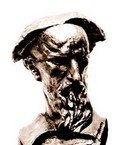 IV. GIMNAZIJA «MARKO MARULIĆ» SPLIT, Zagrebačka 2; tel.: 021/ 344 484; 348 380; fax.: 315 632Web: www.gimnazija-cetvrta-mmarulic-st.skole.hr  mail: ured@gimnazija-cetvrta-mmarulic-st.skole.hr
____________________________________________________________________________________________________PREDSTAVNICI U VIJEĆU UČENIKA I VIJEĆU RODITELJARavnateljica:________________ Ninočka KneževićRazred RazrednikRazred RazrednikVijeće učenikaVijeće roditeljaI AMIROSLAV ŠIMIĆLucian HrstoRadman MajaI BIVO UGLEŠIĆMirela MareljaNenad UvodićI CMARIJANA MUNITIĆMislav BoljatMario PepurI DGORJANA KARAMANGordan KragićNina StričevićI EIRMA SOLDOIvan BućanRenato GoretaI FNIKOLA MILANOVIĆAndrea Jelavić-ČičićKristina BuzovII AMARINA TARIBALara KegaljMirko IvančićII BKATARINA ŽANETIĆMarko PerošŽana MarovićII CMAJA CIKATIĆMarko LovrinčevićVladimir BabićII DNERA BUTIĆHrvoje VukičevićMario CikojevićII EMARINA GORETALaura MatasDenis ZorićII FVERA MILOŠMarta ErcegovacSovjetka KolarIII AOJDANA BARČOTViktor BilanInes VilićIII BZORAN DEKOVIĆPetar DraganNada Aračić NedoklanIII CMIRJANA BOBANGrigor DodojaTonći ProloščićIII DKATA VUČIĆIvano MadžarSilvana PribudićIII EIVAN BENKOVIĆVedran ŠurijaGordana MatićIII FMARINA PODRUGMagda LovrićAsja VujićIV AMAJA ANTOLIĆLuka BakotaMarijana PuljizIV BDARAŽENA GLAMUZINA PERIĆKlara RoguljTamara FranovićIV CPAULA KRNIĆDaniel GrubišaJasminka Martinić CezarIV DIVANA VULETIĆKlara Radoš KnježevićDavorka RadanovićIV EIDA MARINSara SikiricaSandra ŠegoIV FMERI GALIĆPetra MareljaMirjana Dujmović